УД.08ПРОГРАММА УЧЕБНОЙ ДИСЦИПЛИНЫУД.08  МАТЕРИАЛОВЕДЕНИЕ2019 год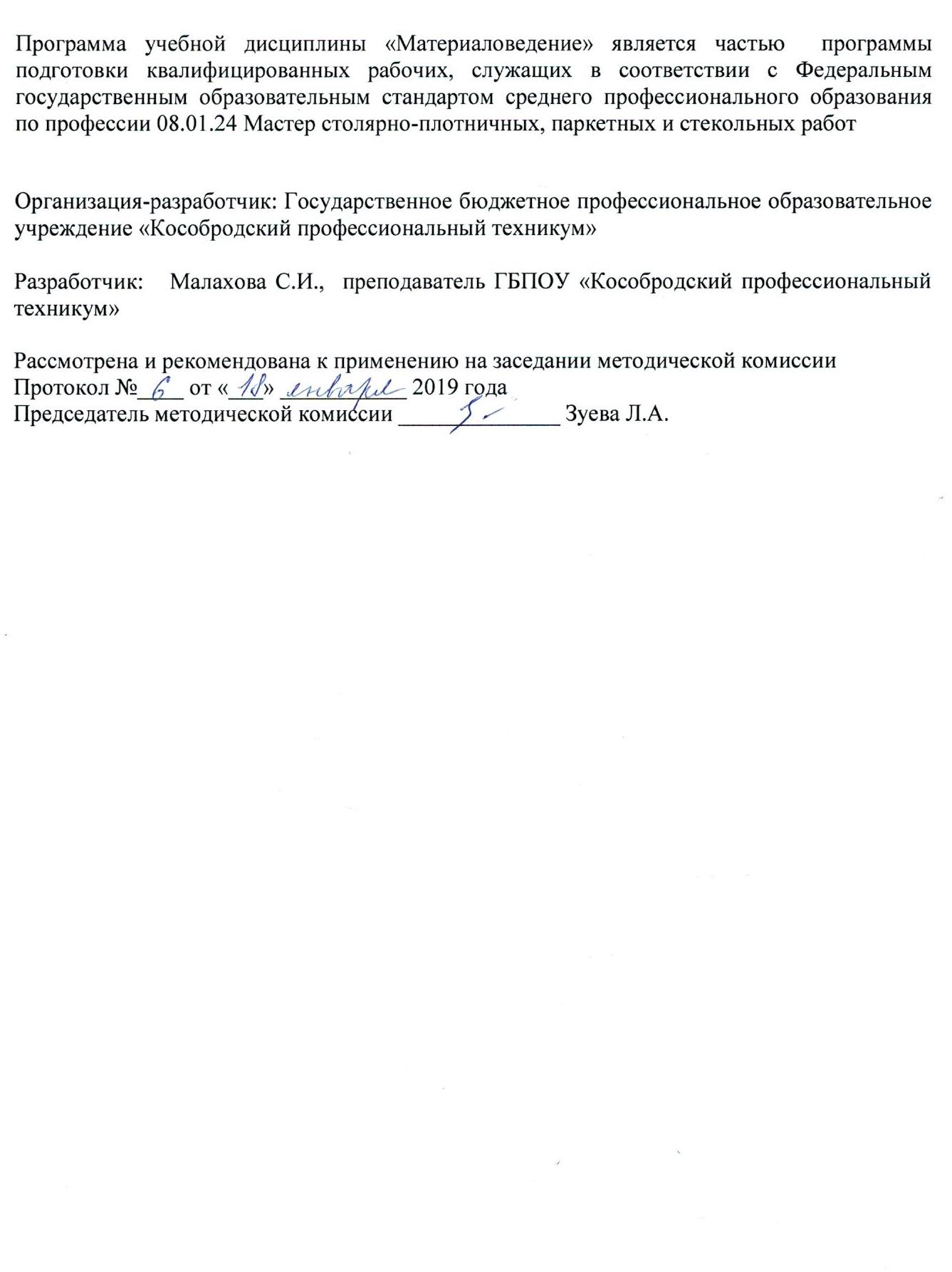 СОДЕРЖАНИЕ1. ОБЩАЯ ХАРАКТЕРИСТИКА РАБОЧЕЙ ПРОГРАММЫ УЧЕБНОЙ ДИСЦИПЛИНЫ УД.08 Материаловедение1.1. Область применения рабочей программы Рабочая программа учебной дисциплины «Материаловедение» является частью основной образовательной программы в соответствии с ФГОС СПО по профессии 08.01.24 «Мастер столярно-плотничных, паркетных и стекольных работ». 1.2. Место дисциплины в структуре основной профессиональной образовательной программы: дисциплина входит в общепрофессиональный цикл. Учебная дисциплина «Материаловедение» наряду с учебными дисциплинами общеобразовательного цикла обеспечивает формирование общих и профессиональных компетенций для дальнейшего освоения профессиональных модулей. 1.3. Цель и планируемые результаты освоения учебной дисциплины: 1.4 Количество часов на освоение рабочей программы учебной дисциплины: Объём образовательной нагрузки – 40 часов, в том числе: - теоретическое обучение - 28 часов; - практическая работа обучающегося - 8 часов;-консультации – 2 часа;-промежуточная аттестация - 2 часа.2. СТРУКТУРА И СОДЕРЖАНИЕ УЧЕБНОЙ ДИСЦИПЛИНЫ 2.1. Объем учебной дисциплины и виды учебной работ2.2 Тематический план и содержание учебной дисциплиныстр.ПАСПОРТ РАБОЧЕЙ пРОГРАММЫ УЧЕБНОЙ ДИСЦИПЛИНЫ4СТРУКТУРА и содержание УЧЕБНОЙ ДИСЦИПЛИНЫ8условия реализации РАБОЧЕй программы учебной дисциплины12Контроль и оценка результатов Освоения учебной дисциплины13Код ПК, ОКУметьЗнатьПК 1.2 ПК 2.2 ПК 4.2 Выполнять подготовительные работы. - подбирать и применять в работе основные конструкционные и вспомогательные материалы для изготовления столярных и мебельных изделий; - определять породы древесины, сортировать древесину по порокам, - рационально использовать ее при изготовлении столярных и мебельных изделий; - хранить и сушить лесо- и пиломатериалы; - подбирать и применять в работе древесные материалы (шпон, фанеру, древесностружечные и древесноволокнистые плиты) для изготовления столярных и мебельных изделий; - подбирать и применять в работе крепежные изделия, арматуру, фурнитуру, стекольные изделия, зеркала и другие вспомогательные материалы.- конструкционные и вспомогательные материалы для производства столярных и мебельных изделий; - строение дерева и древесины, ее физические, химические, и механические свойства, специфику применения при производстве столярных и мебельных изделий; - основные породы древесины, их характеристику, порки и сортность древесины, основы лесного товароведения; - правила хранения и сушки лесо- и пиломатериалов; - специфика и сортимент древесных материалов, область их применения; - специфику и сортамент крепежных деталей, арматуры, фурнитуры, стекольных изделий, зеркал, и других вспомогательных материалов. установленной нормой расхода материала и требованиями к качеству.- технологию изготовления различных деревянных элементов, - свойства пиломатериалов- устраивать паро-, гидро-, тепло-, и звукоизоляцию под полы; - укладывать лаги и настилать полы из различных материалов; - устанавливать плинтусы; - пользоваться ручными инструментами и электрифицированным оборудованием- виды и свойства материалов для устройства полов; - виды и устройство инструментов и электрифицированных машин; - способы и приемы настилки полов из паркетной и ламинированной доски; - виды технической документации на выполнение работ; - мероприятия по охране труда и правила техники безопасности при выполнении работКод ОКДействияОК 01 Выбирать способы решения задач профессиональной деятельности, применительно к различным контекстам- Владеть разнообразными методами (в том числе инновационными) для осуществления профессиональной деятельности. - Использовать специальные методы и способы решения профессиональных задач в конкретной области и на стыке областей. - Разрабатывать вариативные алгоритмы решения профессиональных задач деятельности применительно к различным контекстам. - Выбирать эффективные технологии и рациональные способы выполнения профессиональных задач. ОК 02 Осуществлять поиск, анализ и интерпретацию информации, необходимой для выполнения задач профессиональной деятельности- Планировать информационный поиск из широкого набора источников, необходимого для эффективного выполнения профессиональных задач и развития собственной профессиональной деятельности и деятельности подчиненного персонала. - Анализировать информацию, выделять в ней главные аспекты, структурировать, презентовать. - Владеть способами систематизации и интерпретировать полученную информацию в контексте своей деятельности и в соответствии с задачей информационного поиска.ОК 03 Планировать и реализовывать собственное профессиональное и личностное развитие- Проводить объективный анализ качества результатов собственной деятельности и указывать субъективное значение результатов деятельности. - Принимать управленческие решения по совершенствованию собственной деятельности. - Организовать собственное профессиональное развитие и самообразование в целях эффективной профессиональной и личностной самореализации и развития карьеры. - Заниматься самообразованием для решения четко определенных, сложных и нестандартных проблем в области профессиональной деятельности.ОК 05 Осуществлять устную и письменную коммуникацию наОК 07 Содействовать сохранению окружающей среды, ресурсосбережению, эффективно действовать в чрезвычайных ситуациях- Соблюдать нормы экологической чистоты и безопасности. - Осуществлять деятельность по сбережению ресурсов и сохранению окружающей среды. - Прогнозировать техногенные последствия для окружающей среды, бытовой и производственной деятельности человека. - Прогнозировать возникновение опасных ситуаций по характерным признакам их появления, а также на основе анализа специальной информации, получаемой из различных источников. - Владеть приемами эффективных действий в опасных и чрезвычайных ситуациях природного, техногенного и социального характера.ОК 08 Использовать средства физической культуры для сохранения и укрепления здоровья в процессе профессиональной деятельности и поддержание необходимого уровня физической подготовленности- Классифицировать оздоровительные системы физического воспитания, направленные на укрепление здоровья, профилактике профессиональных заболеваний, вредных привычек и увеличение продолжительности жизни. - Соблюдать нормы здорового образа жизни, осознанно выполнять правила безопасности жизнедеятельности. - Составлять свой индивидуальный комплекс физических упражнений для поддержания необходимого уровня физической подготовленности. - Организовывать собственную деятельность по укреплению здоровья и физической выносливости.ОК 09 Использовать информационные технологии в профессиональной деятельности- Планировать информационный поиск. - Принимать решение о завершении (продолжении) информационного поиска на основе оценки достоверности (противоречивости) полученной информации для решения профессиональных задач. - Осуществлять обмен информации с использованием современного оборудования и программного обеспечения, в том числе на основе сетевого взаимодействия. - Анализировать информацию, выделять в ней главные аспекты, структурировать, презентовать.ОК 10 Пользоваться профессиональной документацией на государственном и иностранном языках- Изучать нормативно-правовую документацию, техническую литературу и современные научные разработки в области будущей профессиональной деятельности на государственном языке. - Применять необходимый лексический и грамматический минимум для чтения и перевода иностранных текстов профессиональной направленности. - Владеть современной научной и профессиональной терминологией, самостоятельно совершенствовать устную и письменную речь и пополнять словарный запас. - Владеть навыками технического перевода текста, понимать содержание инструкций и графической документации на иностранном языке в области профессиональной деятельности.Вид учебной работыОбъем часовОбъем образовательной нагрузки40Всего занятий36в том числе:в том числе:Теоретическое обучение28Лабораторные работы и практические занятия8Консультации2Промежуточная аттестация 2Промежуточная аттестация  в форме дифференцированного зачетаНаименование разделов и тем Содержание учебного материала, лабораторные и практические работы, самостоятельная работа обучающихсяОбъем часовКоды компетенций, формированию которых способствует элемент программыТема 1.Строение дерева и древесиныСодержание4Тема 1.Строение дерева и древесиныСтроение дерева. Части растущего дерева: корни, ствол, крона их назначение.Основные разрезы ствола: радиальный, тангенциальный и поперечный.2Тема 1.Строение дерева и древесиныПрактическая работа№12Тема 1.Строение дерева и древесиныВнешние отличительные признаки радиального, тангенциального, поперечного разрезов.Тема 2.Физические свойства древесиныСодержание4Тема 2.Физические свойства древесиныСвойства, определяющие внешний вид древесиныВлажность древесиныПлотность древесиныТеплопроводность, звукопроводность и электропроводность древесины4Тема 3.Механические и технологические свойства древесиныСодержание2Тема 3.Механические и технологические свойства древесиныМеханические свойства древесины. Прочность древесины.Твердость древесиныТехнологические свойства древесины2Тема 4.Пороки древесины и их влияние на её качествоСодержание4Тема 4.Пороки древесины и их влияние на её качествоПороки формы стволаПороки строения древесиныСучки. ТрещиныДеформации древесины2Тема 4.Пороки древесины и их влияние на её качествоПрактическая работа№22Тема 4.Пороки древесины и их влияние на её качествоОпределение пороков древесины на образцахОК 01- ОК 3; ОК 05 ПК 1.2, ПК 2.2, ПК 4.2; ПК 2.3, ПК 4.3Тема 5. Классификация и стандартизация лесных материаловСодержание4Тема 5. Классификация и стандартизация лесных материаловКруглые лесоматериалы. Учет, определение объема, маркировка. Хранение.Пиломатериалы и заготовки. Обмер, учет и маркировка 2ОК 01- ОК 3; ОК 05; ОК 07- ОК 10 ПК 1.2, ПК 2.2, ПК 4.2; ПК 2.3, ПК 4.3Тема 5. Классификация и стандартизация лесных материаловПрактическая работа№32Тема 5. Классификация и стандартизация лесных материаловОпределение количества досок в 1 куб. м. Определение количества пиломатериалов для работыОК 01- ОК 3; ОК 05; ОК 07- ОК 10 ПК 1.2, ПК 2.2, ПК 4.2; ПК 2.3, ПК 4.3Тема 6.Обеспечение долговечности древесиныСодержание2Тема 6.Обеспечение долговечности древесиныХранение и сушка древесины.Защита древесины от гниения и повреждения насекомыми2ОК 01- ОК 3; ОК 05; ОК 07- ОК 10 ПК 1.2, ПК 2.2, ПК 4.2; ПК 2.3, ПК 4.3Тема 7.Клеи и лакокрасочные материалыСодержание4Тема 7.Клеи и лакокрасочные материалыВиды, состав и основные свойства клеевТребования к клеямКлеи животного происхождения Синтетические клеиЛакокрасочные материалы4ОК 01- ОК 3; ОК 07- ОК 10 ПК 1.2, ПК 2.2, ПК 4.2; ПК 2.3, ПК 4.3 Тема 8. Материалы на основе древесиныСодержание6Тема 8. Материалы на основе древесиныСтроганый и лущеный шпон. Фанера, фанерные плитыСтолярные плиты и щитыДревесно-волокнистые плитыДревесно-стружечные плиты4ОК 01- ОК 3; ОК 07- ОК 10 ПК 1.2, ПК 2.2, ПК 4.2; ПК 2.3, ПК 4.3Тема 8. Материалы на основе древесиныПрактическая работа№32Тема 9. Изоляционные и герметизирующие материалыСодержание2Тема 9. Изоляционные и герметизирующие материалыТеплоизоляционные материалы. Виды и назначение.Гидроизоляционные материалы. Герметизирующие материалы.2ОК 01- ОК 3; ОК 05; ОК 07- ОК 10 ПК 1.2, ПК 2.2, ПК 4.2; ПК 2.3, ПК 4.3Тема 10. Металлические изделияСодержание2Тема 10. Металлические изделияМеталлические крепежные изделия. Приборы и изделия для окон, дверей и встроенной мебели2ОК 01- ОК 3; ОК 05; ОК 07- ОК 10 ПК 1.2, ПК 2.2, ПК 4.2; ПК 2.3, ПК 4.3Тема 11. Материалы и изделия для стекольных работСодержание2Тема 11. Материалы и изделия для стекольных работСтекло и изделия из него. Светопрозрачные полимерные материалыИзделия и материалы для крепления стекла в переплетах2ОК 01- ОК 3; ОК 05; ОК 07- ОК 10 ПК 1.2, ПК 2.2, ПК 4.2; ПК 2.3, ПК 4.3КонсультацииКонсультации2Дифференцированный зачетДифференцированный зачет23.УСЛОВИЯ РЕАЛИЗАЦИИ ПРОГРАММЫ УЧЕБНОЙ ДИСЦИПЛИНЫ  3.1. Требования к минимальному материально-техническому обеспечению  Реализация программы дисциплины требует наличие учебного кабинета.Оборудование учебного кабинета: посадочные места по количеству обучающихся;  рабочее место преподавателя;  комплект учебно-наглядных пособий «Материаловедение»; стандартные образцы древесины различных пород, макро и микростроение древесины;  альбомы с пороками древесины; образцы древесины различных пород;  образцы деревянных изделий; образцы клеящих пленок и ленты;  образцы основных металлических крепежных изделий и мебельной фурнитуры.3.2. Информационное обеспечение реализации программы3.2.1. Основные печатные издания1.Моряков О.С.,  Материаловедение (по техническим специальностям), ОИЦ «Академия», 2018 г.3.2.2. Дополнительные печатные издания1. Степанов Б.А. Материаловедение для профессий, связанных с обработкой древесины: учебник для студентов начального профессионального образования. Учебник. – М.: Издательский центр «Академия», 2013. – 368 с. 2. Степанов Б.А., Технология плотничных, столярных, стекольных и паркетных работ: Учебник для нач. проф. образования/.6-е изд., – М.: Издательский центр «Академия», 2014. – 336 с 2. Барабанщиков Ю.Г. Строительные материалы и изделия: учебник для студентов среднего профессионального образования. - М.: Издательский центр «Академия», 2014 г. 416 с.3. Степанов Б.А. Серия: ТОП 50 – Выполнение столярных работ: профессиональное образование. Учебник. – М.: Издательский центр «Академия», 2018. – 288 с. 3. Степанов Б.А. Серия: ТОП 50 – Выполнение плотничных работ: профессиональное образование. Учебник. – М.: Издательский центр «Академия», 2018. – 288 с. 4. Клюев Г.И. Столяр (базовый и повышенный уровень): учеб.пособие. – М.: Издательский центр «Академия», 2007.- 80 с. 5. 4.Клюев Г.И. Плотник (базовый и повышенный уровень): учебное пособие / Г.И.Клюев. – М.: Академия, 2010. – 90 с 5. Клюев Г.И. Паркетчик (базовый и повышенный уровень): учеб.пособие. – М.: Издательский центр «Академия», 2010.- 64 с. 6. В. Нуча «Справочное пособие по деревообработке и сопутствующим технологиям», " Деревообработка " Техносфера, 2013 год, 848 стр. 7. Александр Расев «Сушка древесины»,  2013 г., 416 стр. 8. Леонтьев Л.Л. «Пилопродукция. Оценка качества и количества, 2014 г., 368 стр. 3.2.3. Электронные ресурсы  http://www.remstroyinfo.ru/tom18.php  http://jurprime.ru/stolyarnye-soedineniya/  http://woodmastermagazine.ru/assets/files/pdf/2008-3/44_51.pdf  http://www.wood.ru/ru/ddki01.html  http://stroim-domik.ru/sbooks/book/58/art/4-chast-4/91-izgotovlenie-okonnih-i-dvernih-blokov https://ru.wikipedia.org/wiki http://wood-petr.ru/article/derevoobrabatyvayushchiye-stanki.php http://www.bibliotekar.ru/spravochnik-29/24.htm http://www.rezbawood.ru/otdelka_stol_izdel.html  http://trudovik45.narod.ru/p19aa1.html http://srubhome.ru/vidi-rubki.html https://remstd.ru/archives/10-sekretov-stolyara-pravila-uspeshnoy-rabotyi-s-derevom/ 4.КОНТРОЛЬ И ОЦЕНКА РЕЗУЛЬТАТОВ ОСВОЕНИЯ УЧЕБНОЙ ДИСЦИПЛИНЫ Контроль и оценки результатов освоения дисциплины осуществляется преподавателем в процессе проведения практических занятий, тестирования, а также выполнение обучающимися индивидуальных заданий, проектов, исследований.